ด้วย ข้าพเจ้า…........................……..คณาจารย์ในสังกัดภาควิชา ................................... มีความประสงค์ขอสมัครเข้ารับการพิจารณาสนับสนุนหน่วยวิจัย Virtual Research Unit และได้แนบเอกสารเพื่อขอรับสมัครมาพร้อมนี้ (เอกสารแนบ) 	ข้าพเจ้าได้พิจารณาประกาศคณะวิทยาศาสตร์เรื่อง การสนับสนุนหน่วยวิจัย Virtual Research Unit ในปีงบประมาณ พ.ศ. 2564 – 2566 และยอมรับเงื่อนไขที่ระบุ ยอมรับผลการตัดสินของคณะกรรมการถือเป็นที่สิ้นสุด โดยพร้อมกันนี้ ข้าพได้แนบเอกสาร แบบ SCI-SWU-01-64_VRU และเอกสารอื่นๆ มาพร้อมนี้จึงเรียนมาเพื่อโปรดพิจารณา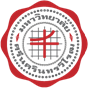 	บันทึกข้อความ	บันทึกข้อความ	บันทึกข้อความส่วนงาน ส่วนงาน ส่วนงาน  คณะวิทยาศาสตร์ ภาควิชาที่สังกัด..........  โทร.......   คณะวิทยาศาสตร์ ภาควิชาที่สังกัด..........  โทร.......   คณะวิทยาศาสตร์ ภาควิชาที่สังกัด..........  โทร.......  ที่ อว 8712.1/ อว 8712.1/ อว 8712.1/   วันที่เรื่องเรื่องขอสมัครเข้ารับการพิจารณาสนับสนุนการจัดตั้งหน่วยวิจัย Virtual Research Unitขอสมัครเข้ารับการพิจารณาสนับสนุนการจัดตั้งหน่วยวิจัย Virtual Research Unitขอสมัครเข้ารับการพิจารณาสนับสนุนการจัดตั้งหน่วยวิจัย Virtual Research Unitขอสมัครเข้ารับการพิจารณาสนับสนุนการจัดตั้งหน่วยวิจัย Virtual Research Unitเรียน   ผู้ช่วยคณบดีฝ่ายวิจัยเรียน   ผู้ช่วยคณบดีฝ่ายวิจัยเรียน   ผู้ช่วยคณบดีฝ่ายวิจัยเรียน   ผู้ช่วยคณบดีฝ่ายวิจัยเรียน   ผู้ช่วยคณบดีฝ่ายวิจัยเรียน   ผู้ช่วยคณบดีฝ่ายวิจัย          (ลงชื่อ)  ………………………...………………..          (…………………....……..…….)             ผู้สมัคร              ….../…………/……..